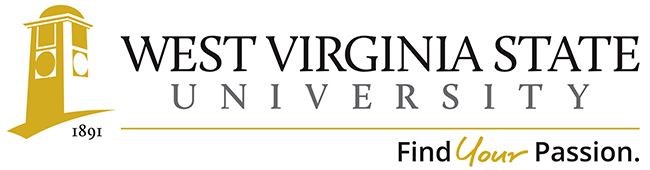 Academic Affairs Assessment of Student Learning                                 Assessment Plan for Academic Years  2021-2023Instructions: Please submit a copy of this assessment plan to the Director of the Office of Institutional Research, Assessment and EffectivenessPlease be sure to keep a copy of the assessment plan in your department office.Identifying Information:College: Department/Program: Assessment Coordinator’s Name: Assessment Coordinator’s Email Address: Academic Year: ___2019_ - __2021__ Program Learning Outcomes (Please list)    Demonstrate coaches as a role model to athletes.Will be able to plan practice and conditioning sessionsAccommodate different learning styles and physical skill during the coaching processCreate communities of sport learning and understandingPerform proper fitness testing and assessment data analysisUse technology required in the discipline of exercise science and athletic coachingExhibit ethical practice within the professionCurriculum Map (Please attach or paste here)   College of Professional StudiesPLO’s and the courses they are formally assessed in and level being assessed. K1 = Entry level Knowledge of the PLOK2 = Mid Level Knowledge of the PLOK3 = Advanced Level Knowledge of the PLOHHP – Bachelor of Science in Sport Studies Full Curriculum Matrix (Both Tracks) Outline which learning outcomes and where you expect to conduct measures over the next 2 academic years (falls and springs) Include rationale, e.g., trending data, planned/ongoing follow-up from previous assessments or program review cycle, etc.) Fall      All PLO’s  = HHP 450 Internship for ongoing assessment             PLO 2,3,5 and 6       HHP 430 for ongoing assessment	PLO 1, 2, 3 and 7     HHP 220 for ongoing assessmentSpring        All PLO’s  = HHP 450 Internship for ongoing assessment                    PLO 1,2,3,4,6 and 7	HHP 440 for ongoing assessment	       PLO 4, 5,6,7 HHP 350 for on going assessment                    PLO 5, 6    HHP 400 for ongoing assessmentFall               All PLO’s  = HHP 450 Internship for ongoing assessment                     PLO 2,3,5 and 6       HHP 430 for ongoing assessment	      PLO 1, 2, 3 and 7     HHP 220 for ongoing assessmentSpring          All PLO’s  = HHP 450 Internship for ongoing assessment                    PLO 1,2,3,4,6 and 7	HHP 440 for ongoing assessment	       PLO 4, 5,6,7 HHP 350 for on going assessment	        PLO 5, 6   HHP 400 for on going assessmentHow are you planning to measure the learning outcomes (s)?  (What object, i.e., test, project, presentation, etc., and with what tool, e.g., rubrics, item analysis, sampling, benchmarks, national norms, exams, juried review, etc.)         The plan is to utilize the developed Rubric for the Internship (HHP 450) that assess all PLO’s.  National Norm based Exams will be used for HHP 220 and HHP 440 which leads to beginning and Bronze Level NFHS Coaching Certification.  Program Development Projects (2) and exams will be used in HHP 430 and the Mini-thesis Project will be used in the HHP 350 course.Who will be responsible for the analysis and how will results be analyzed?  When will results be available? Dr. Aaron Settle and Mr. Matt Bradley will be responsible for collecting the data from the courses that are taught containing the assessments.  Dr. Settle will compile all data and analyze the data at the end of each semester.  A continuous data table is kept and reported each year to the Director of Institutional Assessment at WVSU and every two years to the NSCA National Recognition Board.  PLO’s/Course Formally Assessed InPLO 1PLO 2PLO 3PLO 4PLO 5PLO 6PLO 7HHP 220K1K1K1K1K1K1K1HHP 350K2K2K2HHP 400K2K2HHP 440K2K2K2K2K2K2K2HHP 450K3K3K3K3K3K3K3PLO’s/Course taught/assessed PLO 1PLO 2PLO 3 PLO 4PLO 5PLO 6PLO 7HHP 126xxxHHP 140xxHHP 150xxxxHHP 220xxxxxxxHHP 225xxxxHHP 238xxxHHP 242xxxHHP 252xxxHHP 327xxxxHHP 331xxxxxxHHP 333xxxxxxHHP 340xxxHHP 341xxxxHHP 350xxxHHP 399xxxxHHP 400xxxxxHHP 420xxxHHP 428xxxxHHP 430xxxxxxHHP 440xxxxxxxHHP 450 xxxxxxx